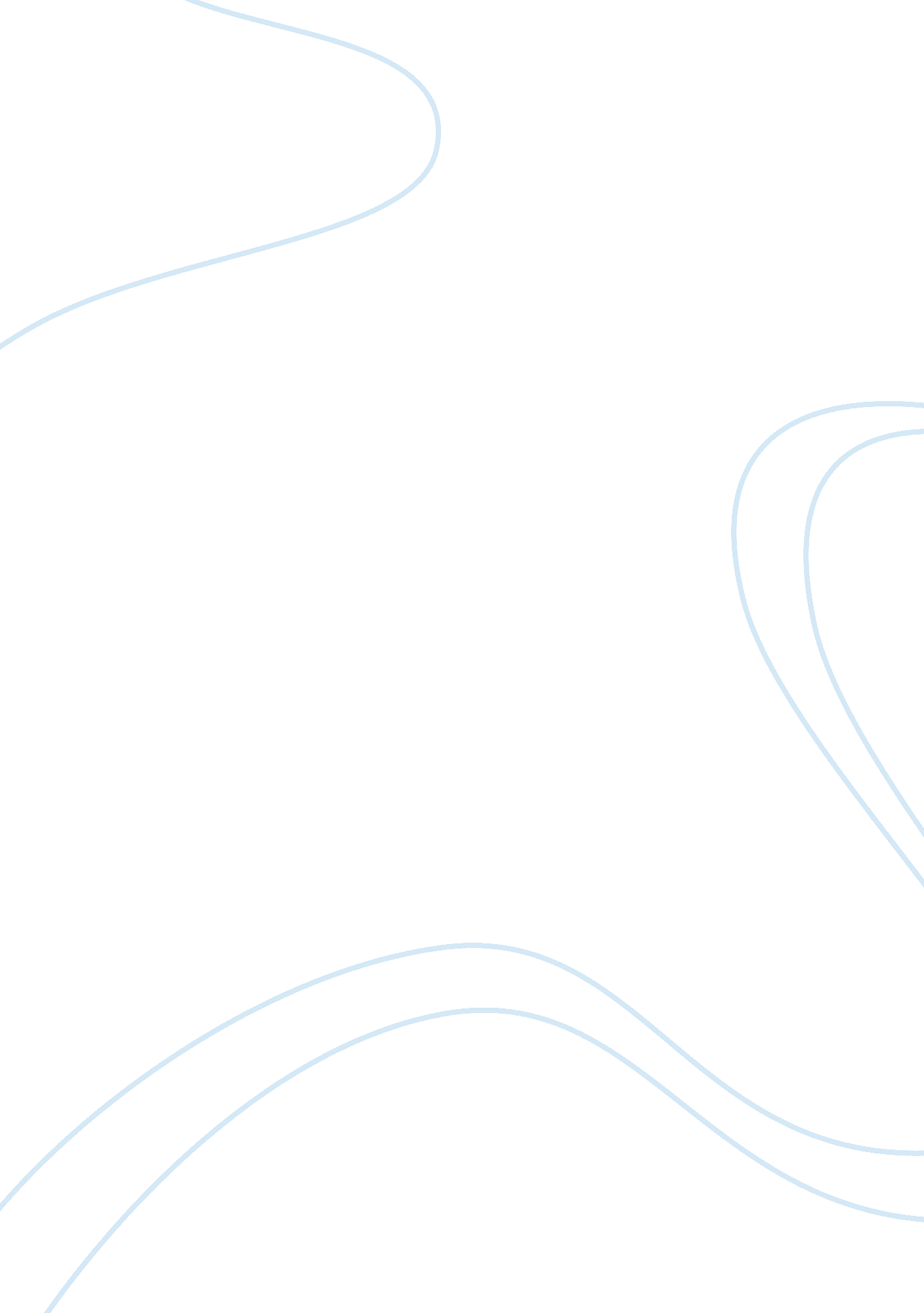 Algorithm for modified particle swarm optimization economics essayEconomics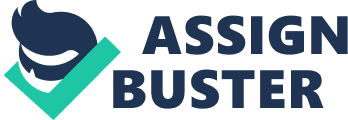 Generally, in population-based optimization methods, it is desirable to encourage the individuals to wander through the entire search space, without clustering around local optima, during the early stages of the optimization. On the other hand, during the later stages of search, it is very important to enhance convergence toward the global optima, to find the optimum solution efficiently. The proposed Modified Particle Swarm Optimization (MPSO) have non linearly varying acceleration coefficients and inertia weight that will improve the quality of solution. The concept of time-varying acceleration coefficients (TVAC) and time-varying inertia weight factor (TVIW) is used to effectively control the global search and convergence to the global best solution. The major consideration of this modification is to avoid premature convergence in the early stages of the search and to enhance convergence to the global optimum solution during the later stages of the search. Considering these concerns, a method is proposed for time varying acceleration coefficients and inertia weight as a new parameter adaptation strategy for the PSO concept. The objective of this development is to enhance the global search in the early part of the optimization and to encourage the particles to converge toward the global optima at the end of the search. Under this new development, the cognitive component is reduced and the social component is increased with time by changing the acceleration coefficients with time. With a large cognitive component and small social component at the beginning, particles are allowed to move around the search space, instead of moving toward the population best. On the other hand, a small cognitive component and a large social component allow the particles to converge to the global optima in the latter part of the optimization. In this modified PSO (MPSO), time varying acceleration coefficients and time varying inertia weight is used which varies in accordance with the iterations. The changes in the modified PSO (MPSO) with respect to original PSO are: The value of cognitive coefficient C1 is varied non-linearly as a Trigonometric function instead of the constant C1 as used in the standard PSO for proper global exploration of the search space. The value of social coefficient C2 is varied non linearly as a Trigonometric function instead of the constant C2 as used in the standard PSO for proper local exploitation and to increase the accuracy in calculating the optimum solution. The value of inertia weight ωk is varied non linearly over the generations instead of the constant ω as used in the standard PSO. 4. 2 Algorithm for Modified Particle Swarm Optimization (MPSO): If Pi (k) & Pi (k+1) are current position coordinate of each particle in kth and (k+1)th iteration. Pbesti (k) is the self best explored position found by the particle in kth iteration. Gbesti (k) is global best position found among all the particles in kth iteration where k is the iteration counter and k max is the maximum number of iterations. R1 and R2 are two random values with uniform distribution in the interval [0. 0, 1. 0], R1 is called the cognitive random factor and R2 is called the social learning random factor. C1 is the cognitive acceleration coefficient (it controls the pull to the personal best position) and C2 is the social acceleration coefficient (it controls the pull to the global best position). i = 1, 2,…, i is particle index. ω k is inertia weight, whose value decreases during iterations from 0. 9 to 0. 4 in MPSO. The proposed algorithm for MPSO is: 1. Generate a random distribution of n particle position. 2. Initialization of the parameters: k max, C max, C min, ω max, ω min, β and n. 3. For k = 1 to k max do. 4. Set C1= Cmin+(Cmax-Cmin)*Sin(π (1-k/k max )/2 ) andC2 = Cmin+(Cmax-Cmin)*Cos(π (1-k/k max )/2 )5. Set ω K = ω min + (ω max- ω min)*(1-k/k max ) β . Find particle with best position (Gbest (k)), for i= 1 to n. 6. Find best position explored by ith particle up to now (Pbest(k) ). 7. Generate velocity vector for each particle:……………. (4. 1)8. Guide particle i to the new position:………………(4. 2)9. Present Gbest (k max) as the optimum point. Here velocity vector formula in equation (4. 1) is modified by using time varying cognitive coefficient and social coefficient. The value of cognitive coefficient C1 varies from 2. 5 (when k= 0) to 0. 5 (when k= k max) based on the following formula: C1= Cmin+(Cmax-Cmin)*Sin(π (1-k/k max )/2 ) ……(4. 3)The value of social coefficient C2 varies from 0. 5 (when k = 0) to 2. 5 (when k = k max) as the relation: C2 = Cmin+(Cmax-Cmin)*Cos(π (1-k/k max )/2 ) ……(4. 4)The value of inertia weight ωk is based on the formula: ω K = ω min + (ω max- ω min)*(1-k/k max ) β ..........(4. 5)Here, C max= 2. 5, C min = 0. 5, k = iteration, k max = maximum iterations, β= 0. 4, ω max= 0. 9 and ω min= 0. 4. 4. 3 Description of the benchmark functions: This is a very popular set of test functions which are commonly used to test the performance of evolutionary algorithms [13]. These functions are chosen due to their particularities, which include several factors, from one simple function with single minimum to one having a considerable number of local minima with similar fitness values. Each function is shown in figure for the full search space. 4. 3. 1. Dejong This is a simple case with only one minimum. Any optimization technique should solve it without problem. Its simplicity helps to focus on the effects of dimensionality in optimization algorithms. Its global minimum locates at x = [0,….., 0]n with function f(x)= 0. Objective Function: i2 ………………………….(4. 6)Search Space: {xi : −100 < xi < 100}, Dimensionality: 10, 20 and 30. Global Minimum: at xi = 0 . Figure. 4. 1 DeJong function 4. 3. 2. Rastrigin The Generalized Rastrigin Function is a typical example of a non-linear multimodal function, which is characterized by deep local minima arranged as sinusoidal bumps. The global minimum is at x = [0, ...... , 0]n with function f (x) = 0. This function is a difficult problem due to its large search space and its large number of local minima. An optimization algorithm can easily be trapped into a local minimum. Figure. 4. 2 Rastrigin functionDimensionality: 10, 20 and 30, Global Minimum: at xi = 0. Objective Function: f (x) = ……….. (4. 7)Search Space: {xi | : −10 <−xi <10} 4. 3. 3. Griewank This function is strongly multi-modal with significant interaction between its variables caused by the product term. The global optimum is at x = [100, …… , 100] n with function f (x) = 0, which is almost indistinguishable from closely packed local minimum that surrounds it. This function has the interesting property that the number of local minima increases with dimensionality. On one hand, this tends to increase the difficulty of the problem but on the other hand, because the distances between two adjacent local minimum are quite small, it is very easy to escape from them, in case of stochastic algorithms. Objective Function: f (x) = 1 + ) ...........…(4. 8)Search Space: {xi | : −600 < xi < 600}Dimensionality: 10, 20 and 30. Global Minimum: at xi = 0. Figure. 4. 3 Griewank function 4. 4 Parameters Selection Initial particles of the swarm are distributed throughout the search space using a uniform random number generator. To evaluate the performance of MPSO parameters used are: 1. Initialization: During the early stages of the development of the PSO method [1], symmetric initialization was widely used, where the initial population was uniformly distributed in the entire search space. In MPSO, asymmetric initialization method is used as proposed by Ratnaweera and Chang [13, 30], in which the population is initialized only in a portion of the search space. Since most of the benchmarks used, have the global minimum at or close to the origin of the search space, so asymmetric initialization method is used to observe the performance of the new developments. The most common dynamic ranges [8] used in the literature for the benchmarks considered were used and the same dynamic range is used in all dimensions, Table 4. 1 shows the range of population initialization and the dynamic range of the search. Here n is the dimension. Table 4. 1 Range of search and range of initialization for the test functions Function Range of search Range of initialization Dejong F1(-100, 100)n(50, 100)nRastrigin F2(-10, 10)n(2. 56, 5. 12)nGriewank F3(-600, 600)n(300, 600)n2. Inertia Weight ω K: This coefficient is used to control the trajectories of particles where k is the iteration number, k max is the maximum number of iterations, ωmax= 0. 9, β= 0. 4 and ωmin= 0. 4. It decreases from 0. 9 to 0. 4 over the iterations by the relation given in equation (4. 5). 3. Acceleration Coefficients (C1 and C2 ) : These are mostly used in the community of particle swarms, the value C1 varies from 2. 5 to 0. 5 as in equation (4. 3) and the value of C2 varies from 0. 5 to 2. 5 as in equation (4. 4) . Cmax= 2. 5 and Cmin= 0. 5. 4. Maximum Velocity: Vmax is set as the upper limit of the search space. Maximum velocity for different functions is as follows: Table 4. 2 Maximum velocity for different functions Function V max F1100F210F36005. Population Size: There is no universal rule to determine the number of particles in a swarm. In this benchmark test, swarm size is taken to be forty. 6. Maximum number of iterations: it is a termination criterion. This is the maximum number of iterations for which the program is run. It is set to be different corresponding to the various test functions for different dimensions in the experiment. 4. 5 Test procedure for MPSO: MPSO is a non-linearly decreasing inertia weight method. In this proposed method population-based search is applied for high diversity during the early part of the search to allow use of the full range of the search space and, during the later part of the search it finds the global optima efficiently. Here velocity vector formula is modified by using time varying cognitive coefficient, social coefficient and inertia weight. The behavior of C1, C2 and ω with increasing iterations can be understood from the following Figure 4. 4. Figure 4. 4 Behaviour of C1, C2 and ω with increasing iterationsAs it can be seen from the Figure 4. 4 during early part of the search, value of cognitive coefficient C1 is maximum and it is decreasing from 2. 5 (when k= 0) to 0. 5 (when k = kmax) by trigonometric function. Value of social coefficient C2 is minimum during early stage of search and its value is increasing from 0. 5 (when k = 0) to 2. 5 (when k = k max) by trigonometric function. Also here inertia weight ωk is decreasing non-linearly with time and its value decreases from 0. 9 to 0. 4 over the iterations. To achieve high diversity during early part of the search, value of cognitive coefficient C1 is kept maximum in the initial stage while for more accuracy in the end, value of social coefficient C2 is kept maximum in the end over the generations. 4. 5. 1 System specifications: All the experiments were performed on system with Intel(R), core [TM] 2 Duo CPU and 1. 97GHz, 2 GB of RAM. Software used is Matlab 7. 6. 0. 324 (R2008a) version. Operating system is Microsoft Windows XP, version 5. 1 (Build 2600: service pack 2). 4. 5. 2 Statistic values for measurement Following measurements are used to evaluate the performance of MPSO: 1. Mean Value fm: It is the arithmetic average of all the results from the tests on the same problem, which is denoted as: where n is the total amount of numerical tests or number of trials and fi is the result for the ith test. This value describes the average performance of an algorithm. Algorithm runs for 50 trials for each function. 2. Best Result fb: It is the best optimal solution obtained from all of the tests, which is used to assess the search ability of a global optimization algorithm i. e. whether this algorithm can find a global optimum with the best known result known or not. 3. Worst result fw: It is the worst optimal solution obtained from all of the tests, which is used to evaluate the stability of a optimization algorithm. 4. Time T: is the evaluation time in seconds for running 50 trials of each experiment. 5. Standard deviation (std): standard deviation of the optimal mean values for 50 trials for each experiment is calculated. 4. 6 RESULTS AND DISCUSSION: MPSO algorithm’s performances on the three test benchmark functions for different dimensions are discussed as below: 4. 6. 1 Algorithm’s performances on De Jong Function: Performance of proposed algorithm for De Jong function is measured for the dimensions of 10, 20 and 30 corresponding to maximum iterations of 1000, 2000 and 3000 respectively with stopping criterion of 0. 01 as considered by Ratnaweera and Chang [13, 30]. Table 4. 3 Algorithm’s performance on De Jong Function Dejong function F1 Dimension Maximum Iterations Kmax Mean Optimal value Standard Deviation (std) Time (seconds) Best value fb Worst value fw 1010000. 010. 0005. 7740. 0050. 0102020000. 010. 00013. 0330. 0070. 0103030000. 010. 00027. 0120. 0060. 079Figure 4. 5 shows the comparison graph for MPSO with other PSO variants for Mean Optimal value of the Dejong function plotted in Matlab. As it can be seen in the Figure 4. 5 PSO-TVIW, PSO-TVAC, MPSO and PSO-RANDIW converges to same mean optimal value 0. 01 for dimension equal to thirty and maximum iterations i. e. kmax= 3000. Figure 4. 5 Comparison Graph of the Dejong function4. 6. 2Algorithm’s performances of Rastrigin Function: To obtain the performance of proposed algorithm for Rastrigin function, it is measured for the dimensions of 10, 20 and 30 corresponding to maximum iterations of 3000, 4000 and 5000 respectively with stopping criterion of 0. 01 [13, 30]. Table 4. 4 Algorithm’s performance on Rastrigin function Rastrigin functionF3 Dimension Maximum Iterations Kmax Mean Optimal value Standard Deviation (std) Time (seconds) Best value fb Worst value fw 1030001. 242071. 13439. 5560. 0036. 96420400010. 13603. 20452. 4863. 00518. 17730500027. 43686. 18484. 34911. 94145. 885Figure 4. 6 shows the comparison graph for MPSO with other PSO variants for Mean Optimal value for the Rastrigin function plotted in Matlab. It can be seen in the Figure 4. 6 MPSO has the lowest mean optimal value of 27. 43684 for dimension equal to thirty. PSO-TVIW, PSO-TVAC, MPSO and PSO-RANDIW converges to mean optimal values as shown in figure for dimension equal to thirty and maximum iterations i. e. kmax= 5000. Figure 4. 6 Comparison Graph of the Rastrigin function4. 6. 3 Algorithm’s performances on Griewank Function: To obtain the performance of proposed algorithm for Griewank function is measured for the dimensions of 10, 20 and 30 corresponding to maximum iterations of 3000, 4000 and 5000 respectively with stopping criterion of 0. 01 [13, 30]. Table 4. 5 Algorithm’s performance on Griewank function Griewank function F4 Dimension Maximum Iterations Kmax Mean Optimal value Standard Deviation (std) Time (seconds) Best value fb Worst value fw 1030000. 047680. 023058. 3400. 0090. 1072040000. 022130. 012478. 7290. 0020. 0463050000. 014970. 012497. 7700. 0010. 059Figure 4. 7 shows the comparison graph for MPSO with other PSO variants for Mean Optimal value for the Griewank function plotted in Matlab. Figure 4. 7 Comparison Graph of the Griewank functionAs it can be seen in the Figure 4. 7 MPSO has the lowest mean optimal value of 0. 014970 for the dimension of thirty. PSO-TVIW, PSO-TVAC, MPSO and PSO-RANDIW converges to mean optimal values as shown in figure for dimension equal to thirty and maximum iterations i. e. kmax= 5000. . 4. 7 Comparison of mean optimal values for various time varying PSO MPSO algorithm is implemented on three test bench functions and comparison is drawn between PSO-RANDIW, PSO-TVIW and PSO-TVAC [30] and the proposed MPSO for various dimensions and iterations. These test benchmarks functions are used because they are previously used by Ratnaweera and Chang [13, 30]. Comparison of Mean value and standard deviation of the optimal values for 50 trials for various PSO algorithms with MPSO is drawn in Table 4. 6. Table 4. 6 Mean optimal value and standard deviation of the optimal valuefor 50 trials for various PSO algorithms Function Dimension Max. Iterations Mean optimal value (Standard Deviation) PSO-TVIW PSO-RANDIW PSO-TVAC MPSO Dejong F11010000. 01(0. 000)0. 01(0. 000)0. 01(0. 000)0. 01(0. 000)2020000. 01(0. 000)0. 01(0. 000)0. 01(0. 000)0. 01(0. 000)3030000. 01(0. 000)0. 01(0. 000)0. 01(0. 000)0. 01(0. 000)Rastrigin F21030002. 069(1. 152)4. 63(2. 366)2. 268(1. 333)1. 24207(1. 134)20400011. 74(3. 673)26. 293(8. 176)15. 323(5. 585)10. 13609(3. 204)30500029. 35(6. 578)69. 7266(20. 700)36. 236(8. 133)27. 43684(6. 184)Griewank F31030000. 0675(0. 029)0. 0661(0. 030)0. 05454(0. 025)0. 047685(0. 023)2040000. 0288(0. 023)0. 0272(0. 025)0. 0293(0. 027)0. 022135(0. 012)3050000. 0167(0. 013)0. 0175(0. 018)0. 0191(0. 015)0. 014970(0. 012) 4. 8 Discussion The proposed Particle Swarm optimization (MPSO) algorithm has been analysed and tested using three test benchmark functions i. e. Dejong function, Rastrigin function and Griewank function. The evaluation of this proposed MPSO is based on these well-known and widely used benchmark test functions which contains characteristics that have difficult global optimization problem for evolutionary algorithms. Comparison is drawn among the PSO-RANDIW, PSO-TVIW and PSO-TVAC and the proposed MPSO. On this basis, it can be concluded that MPSO outperforms the existing linear time varying PSO for all the three functions. MPSO achieved the best solution for the optimal values among the other three PSO variants. 